PHOTO OF NAAC PEAR TEAMCycle-126th & 27th February, 2006Moirabari CollegeMoirabari : Morigaon : Assam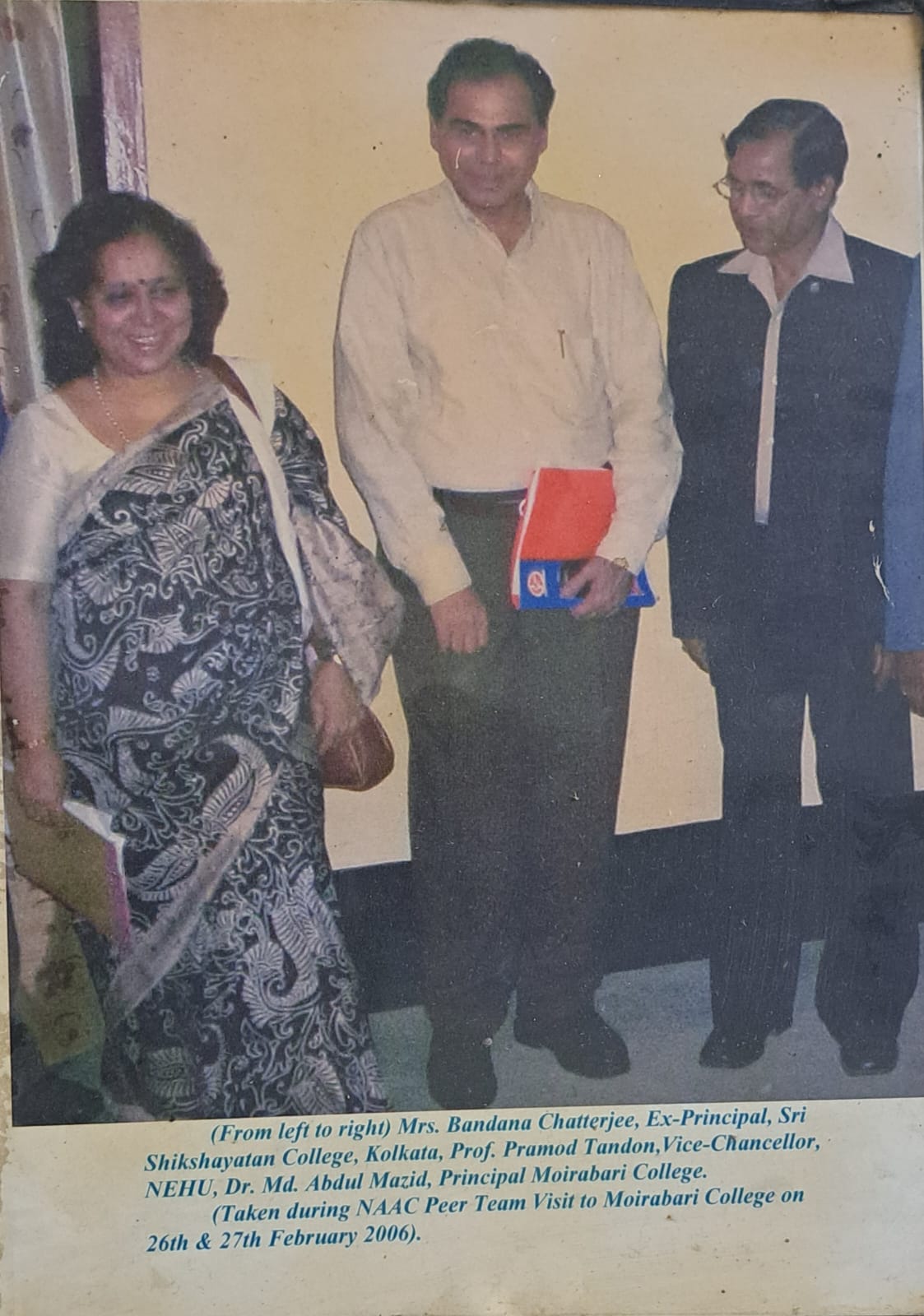 Mrs. Bandana Chatterjee    Prof. Pramod Tandon       Dr. Abdul Mozid                                 Ex. Principal                     Vice-Chancellor                       Principal,Sri Shikshayatan College             NEHU                       Moirabari College           Kolkata